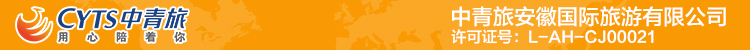 【湘遇张家界】长沙/韶山/张家界国家森林公园（百龙电梯往返）袁家界/金鞭溪大峡谷/张家界魅力湘西/天门山（玻璃栈道）/黄龙洞/凤凰古城高铁六日游行程单行程安排费用说明购物点自费点其他说明产品编号HTX20210705出发地合肥市目的地长沙市行程天数6去程交通高铁返程交通高铁参考航班无无无无无产品亮点无无无无无D1D1行程详情安徽各地—长沙客人自行乘高铁前往湖南星城——长沙，接站人员出口处举导游旗接团，接团后乘车前往市区，入住酒店。用餐早餐：X     午餐：X     晚餐：X   住宿长沙D2D2行程详情长沙 →韶山→凤凰古城早餐后车赴往红太阳升起的地方—【韶山】（赠送韶山环保车费用，无优无退）：韶山是中国人民的伟大领袖毛泽东的故乡，也是毛泽东青少年时期生活、学习、劳动和从事早期革命活动的地方。“韶山真美，人杰地灵”，这是五千多万访韶游客的一致赞颂，【毛泽东故居】（约30分钟）若旺季期间人太多或预约不到门票，则改为外观毛泽东故居或者毛泽东纪念馆、以免影响行程），【铜像广场】（约30分钟）等景点,全程高速前往凤凰途经三湘四水，鱼米之乡，身临“湖广熟、天下足”的佳境，沿途欣赏湘西美景！用餐早餐：√     午餐：√     晚餐：√   住宿凤凰古城D3D3行程详情凤凰古城-苗寨-黄龙洞-世界第一玻璃桥早餐后BUS汽车前往张家界，途中赠送游览湘西最大、民俗风情最浓郁最美丽的【湘西苗寨】（门票已含，约2小时）宋祖英的家乡。湘西苗寨有湘西“小千户”之称，对了歌、喝了酒、击完鼓，才能走进这个曾经是“竿子营”的古苗寨：“竿子营”的营房、烽火台流淌着历史的沧桑；精彩绝伦的苗家手工银饰锻造技艺会让人叹为观止......用餐早餐：√     午餐：√     晚餐：√   住宿张家界D4D4行程详情核心景区-杨家界-魅力湘西晚会早餐后赴世界自然遗产、世界地质公园、中国首批5A级旅游区【张家界核心景区森林公园】（门票已含，进出景区游览时间约6小时）步行前往乘【杨家界索道或百龙电梯】前往【袁家界核心景区】，游览《阿凡达》外景拍摄地—哈利路亚山，探寻影视阿凡达中群山漂浮、星罗棋布的玄幻莫测世界；参观云雾飘绕、峰峦叠嶂、气势磅礴的迷魂台，及天下第一桥等空中绝景；后乘环保车赴张家界新发现旅游线路——【杨家界核心景区】，“杨家界是……新发现的又一个神奇世界。这里山势壮丽，奇峰林立，俊俏无比”，结束后【杨家界索道或百龙电梯】下山后.游览有情侣路之称的【金鞭溪】精品游览线，自西向东贯通张家界国家森林公园，两岸奇峰屏列，风光如画，嬉戏的鸟兽、古奇的树木、悠然的游鱼、景色显得异常幽静......用餐早餐：√     午餐：X     晚餐：√   住宿张家界D5D5行程详情超市-天门山景区-长沙早餐后参观土家民族精粹和传统手工艺术展览中心—【湖南土特产超市】（参观时间1.5-2小时）用餐早餐：√     午餐：√     晚餐：X   住宿长沙D6D6行程详情长沙-安徽各地早餐后乘高铁返程，结束愉快旅程!!用餐早餐：√     午餐：X     晚餐：X   住宿温馨的家费用包含1【住宿】：全程酒店标准间（不提供自然单间，产生单房差由客人自理）  全程房差550元/人1【住宿】：全程酒店标准间（不提供自然单间，产生单房差由客人自理）  全程房差550元/人1【住宿】：全程酒店标准间（不提供自然单间，产生单房差由客人自理）  全程房差550元/人费用不包含1、自由活劢期间交通费、餐费及个人消费费用；1、自由活劢期间交通费、餐费及个人消费费用；1、自由活劢期间交通费、餐费及个人消费费用；项目类型描述停留时间参考价格凤凰古城景中店可选购喜欢的商品120 分钟苗寨景中店可选购喜欢的商品120 分钟超市可选购喜欢的商品120 分钟项目类型描述停留时间参考价格韶山花篮给主席敬献花篮20 分钟¥ 20.00车购预订须知报名前请咨询后台计调车票和车位情况。温馨提示1、因景区现已规范实名制购票，出行请带好相关有效证件，如身份证、户口簿等。退改规则以旅游合同约定为准，如按约定比例扣除的必要的费用低于实际发生的费用，旅游者按照实际发生的费用支付。报名材料客人身份证原件